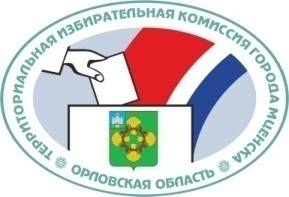 ОРЛОВСКАЯ ОБЛАСТЬТЕРРИТОРИАЛЬНАЯ ИЗБИРАТЕЛЬНАЯ КОМИССИЯГОРОДА МЦЕНСКАРЕШЕНИЕг. МценскО номенклатуре дел территориальной избирательной комиссии города Мценска на 2016 год.В соответствии с п.9 Инструкции по делопроизводству в территориальной избирательной комиссии города Мценска, утвержденной на заседании постоянно действующей Экспертной комиссии Избирательной комиссии Орловской области 10 июля 2014 года (выписка из протокола  заседания постоянно действующей Экспертной комиссии Избирательной комиссии Орловской области № 15-1 от 10 июля 2014 года),  территориальная избирательная комиссия города Мценска РЕШИЛА:Утвердить номенклатуру дел территориальной избирательной комиссии города Мценска на 2016 год (прилагается).Контроль исполнения номенклатуры дел территориальной избирательной комиссии города Мценска на 2016 год возложить на секретаря территориальной избирательной комиссии города Мценска Михайловскую Т.Т.31 декабря 2015 года№97/2Председательтерриториальной избирательнойкомиссии  города МценскаД.И. НоздринСекретарьтерриториальной избирательнойкомиссии  города МценскаТ.Т.Михайловская